Publicado en Ciudad de México el 19/03/2024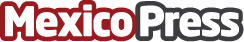 Iberia celebra sus 75 años conectando Ciudad de México con MadridPara la conmemoración de este aniversario en el Espacio Iberia de Ciudad de México, ha estado presente Almudena Maíllo, concejala de turismo del Ayuntamiento de Madrid. Un día como hoy, en 1950, la aerolínea española realizó su primer vuelo entre las capitales de México y España a bordo de un DC-4Datos de contacto:Diana Karen OlmosAtrevia México5544658486Nota de prensa publicada en: https://www.mexicopress.com.mx/iberia-celebra-sus-75-anos-conectando-ciudad Categorías: Internacional Nacional Viaje Turismo Eventos Estado de México Ciudad de México http://www.mexicopress.com.mx